ГОРОДСКОЙ СОВЕТ МУНИЦИПАЛЬНОГО ОБРАЗОВАНИЯ«ГОРОДСКОЙ ОКРУГ ГОРОД НАЗРАНЬ»РЕШЕНИЕ№ 5/16-3                                                                            от 30 декабря  2015 г.О внесении изменений и дополнений в бюджет г.Назрань на 2015 год и на плановый период 2016 и 2017 годов в редакции Решения Городского совета муниципального образования «Городской округ город Назрань» от 29 октября 2015г. №3/12-3          Рассмотрев представленный Главой Администрации г.Назрань проект Решения «О внесении изменений и дополнений в бюджет муниципального образования «Городской округ г. Назрань» на 2015 год и на плановый период 2016 и 2017 годов, в соответствии с Бюджетным Кодексом Российской Федерации, Федеральным законом от 06.10.2003 №131-ФЗ «Об общих принципах организации местного самоуправления в Российской Федерации», Уставом г.Назрань и на основании Закона Республики Ингушетия №54-рз от 17 октября 2015г. «О внесении изменений и дополнений в республиканский бюджет» Городской совет муниципального образования «Городской округ г.Назрань» решил:          1.Внести в бюджет г.Назрань на 2015 год и на плановый период 2016 и 2017 годов, в редакции Решения Городского совета муниципального образования «Городской округ город Назрань» от 29 октября 2015г. №3/12-3, следующие изменения:              1.1. статью 1 изложить в новой редакции:         «1. Утвердить основные характеристики бюджета г.Назрань на 2015 год: 1) прогнозируемый общий объем доходов в сумме           755394141,70 рублей; 2) общий объем расходов в сумме                                     755394141,70 рублей.          2. Утвердить основные характеристики бюджета г.Назрань на 2016 год:1) прогнозируемый общий объем доходов в сумме           504716900,00 рублей;2) общий объем расходов в сумме                                     504716900,00 рублей.          3. Утвердить основные характеристики бюджета г.Назрань на 2017 год:1) прогнозируемый общий объем доходов в сумме           529796400,00 рублей;2) общий объем расходов в сумме                                     529796400,00 рублей.».          1.2. Внести изменения в приложения 1-6 к Решению Городского совета муниципального образования «Городской округ город Назрань» от 29 октября 2015г. №3/12-3 согласно приложениям 1-6 к настоящему Решению.2.Опубликовать (обнародовать) настоящее Решение в средствах массовой информации.Глава  г. Назрань 	   А.М. ТумгоевПредседатель Городского совета                                                                     М. С. ПарчиевРЕСПУБЛИКА                                                                             ИНГУШЕТИЯ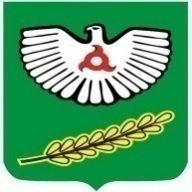 ГIАЛГIАЙ   	                                                                                         РЕСПУБЛИКА